The Seed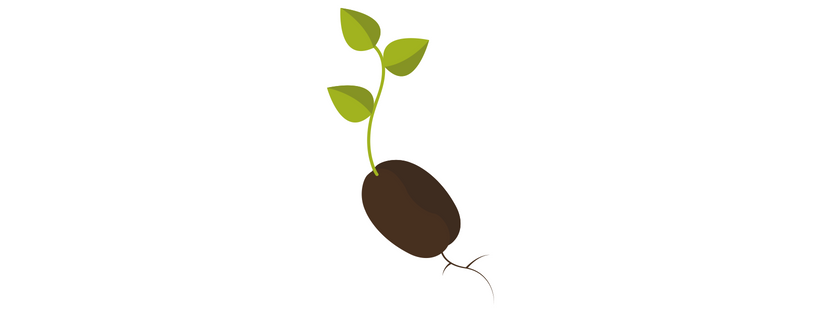 In Your Will and with Your Love, I desire to gather all that You have created out of so much love for mankind, from the beginning of time until the end of time; all souls, all Angels and all Creation, substituting for any and all who would refuse to join me. I bring all Your Creatures and Creation before Your Most Holy and Majestic Throne, and prostrating ourselves, we proclaim our love, adoration, praise, and honor, to glorify You profoundly, pleading through these rounds for Your Kingdom to come:In the love of Jesus as He works in the soil of our soulsIn Jesus’ act of planting the seed of His Word in our soulsIn the act of plowing the ruts and forming the furrows, which open and enhance the soul’s intellectual capacity so that Jesus can plant the Divine Word and form food for Himself and for the soulIn the humility, the nothingness, and the annihilation of the soulIn the miserableness and weakness of the creature, which become the soil which serves to cover the ruts and furrows of the soulIn the joy of Jesus as He joyfully awaits the harvestIn the disappointment of Jesus when souls devote too much thought thinking about its miseries and weaknessesIn the sorrow of Jesus when souls become discouraged and lose confidence	Volume 14, March 3, 1922 Continuing in Thy Will and with Thy Love, we love you, we adore you, and we glorify you:In Adam, the first man, who was constituted the head of all generationsIn all souls assigned to be the head of a mission for God, who contain all the seeds necessary for that missionIn Adam, who was gifted with all the sciencesIn the knowledge of all things of this earth which our Father Adam possessedIn the science of all plants and herbs and of the powers that each containedIn the science of all the species of animals and how Adam should make use of themIn the science of music, of song, of writing, of medicineVolume 18, November 12, 1925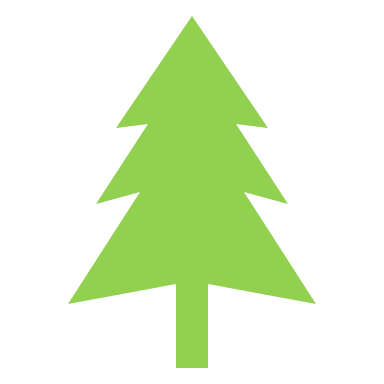 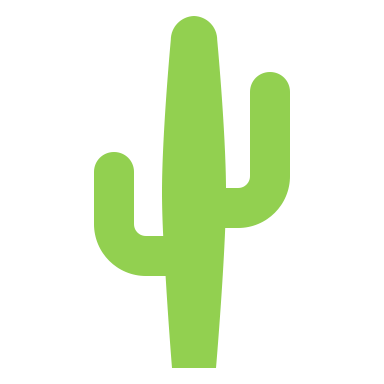 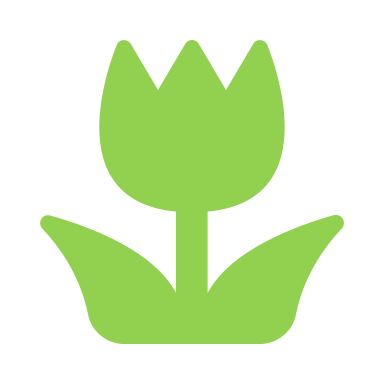 In Thy Will, with Thy Love, we love you, we adore you, and we praise you:In the words of Scripture, “Adam prefigured the one to come, but the gift itself considerably outweighed the fall”“If it is certain that through one man’s fall so may died, it is even more certain that divine grace, coming through the one man, Jesus Christ came to so many as an abundant free gift”	The Jerusalem BibleIn Thy Will, with Thy Love, we love, adore, praise and glorify you:In the sin of Adam which became the sin of all his descendantsIn the whole human race which was in Adam “as one body of one man”In the original holiness and justice that Adam received, not for himself alone but for all human natureIn the sin of Adam which will be transmitted by propagation to all mankind, that is by the transmission of the whole human nature deprived of original holiness and justice	Catechism of the Catholic Church, 404In Thy Will, with thy Love, we are so sorrowful, and we beg pardon:For the first fruits of the day that are not offered to the FatherFor all the evil minds that do not even give Jesus one single thoughtFor the evil that we have done with our sight and for the times we did not intend to please JesusFor the times that Jesus calls us, but we are deaf, or we pretend not to hearFor the contempt that was heaped on His Holy MajestyFor all evil conversations and for the sins of speechFor the attacks of creatures and for all indifferenceFor all evil deeds – for the good done in a bad way or with presumptionFor all the steps, affections, heartbeats, and desires that are not ordered in GodFor all the offenses to the Holy Eucharist	Hours of the Passion – 5am HourMy Jesus, I want to fill all hearts with your fire.